FICHE QUESTION CHS-CTFICHE QUESTION CHS-CTFICHE QUESTION CHS-CTDate de la visite : 15/06/2015Atelier : Bat KAtelier : Bat KSecteur : SurmarSecteur : SurmarSecteur : SurmarRisque (s) : Quel est ce vestige ??? Un bidon venu d’ailleurs ? Non voici tout simplement  un vieil aspirateur d’un autre temps attendant d’être réhabilité ou jeter depuis plusieurs années. S’il pouvait parler il raconterai tellement de choses au vu du nombre de fois qu’il a fait le tour de l’atelier attendant son sort. La direction pourrait-elle prendre une décision pour le responsable du bâtiment k qui a l’air indécis ?Risque (s) : Quel est ce vestige ??? Un bidon venu d’ailleurs ? Non voici tout simplement  un vieil aspirateur d’un autre temps attendant d’être réhabilité ou jeter depuis plusieurs années. S’il pouvait parler il raconterai tellement de choses au vu du nombre de fois qu’il a fait le tour de l’atelier attendant son sort. La direction pourrait-elle prendre une décision pour le responsable du bâtiment k qui a l’air indécis ?Risque (s) : Quel est ce vestige ??? Un bidon venu d’ailleurs ? Non voici tout simplement  un vieil aspirateur d’un autre temps attendant d’être réhabilité ou jeter depuis plusieurs années. S’il pouvait parler il raconterai tellement de choses au vu du nombre de fois qu’il a fait le tour de l’atelier attendant son sort. La direction pourrait-elle prendre une décision pour le responsable du bâtiment k qui a l’air indécis ?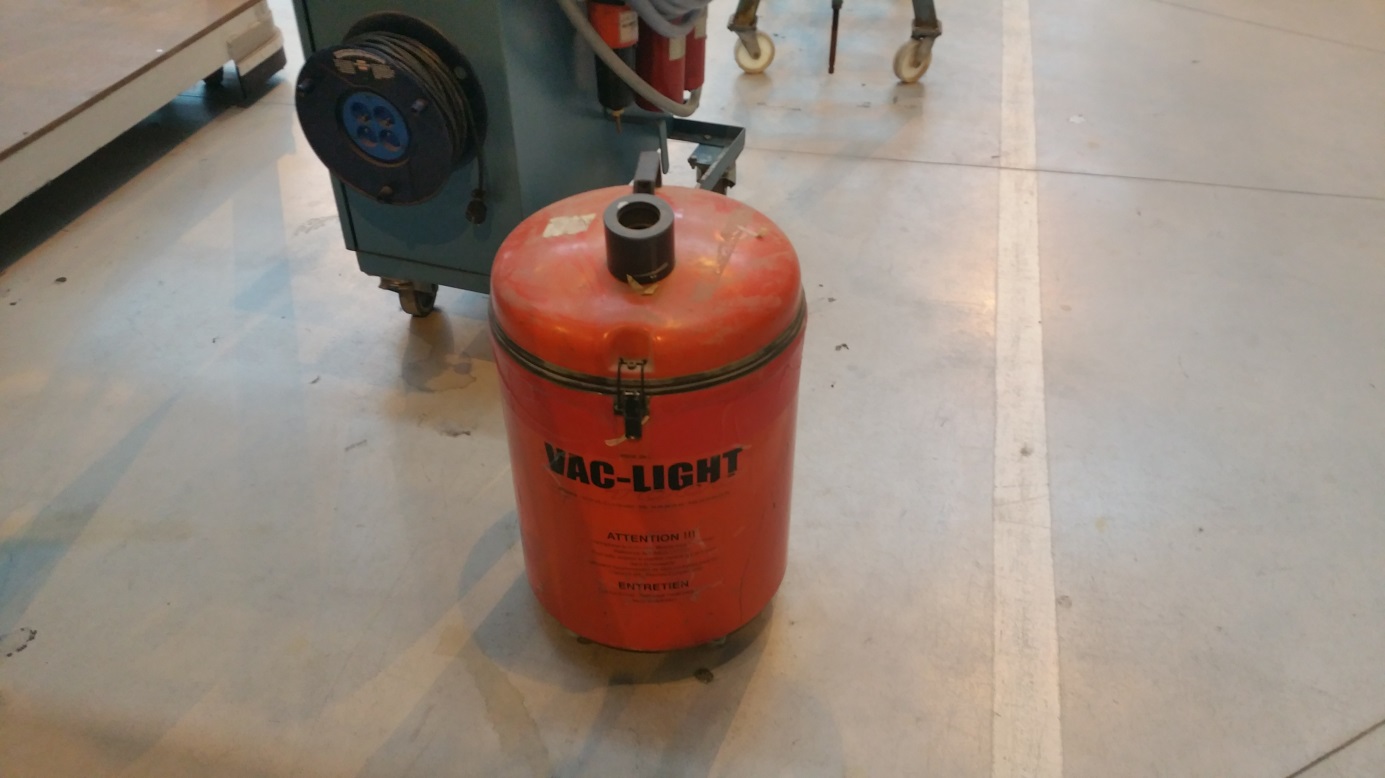 Mesures de prévention proposées : La direction pourrait-elle prendre une décision ? Le CHSCT lui conseille de ce débarrasser de cet aspirateur .Mesures de prévention proposées : La direction pourrait-elle prendre une décision ? Le CHSCT lui conseille de ce débarrasser de cet aspirateur .Mesures de prévention proposées : La direction pourrait-elle prendre une décision ? Le CHSCT lui conseille de ce débarrasser de cet aspirateur .Actions  direction :Actions  direction :ACASDélai :